GUÍA DIGITAL N°2GUÍA ASIGNATURA: ORIENTACIÓN CURSO: 3°ADOCENTE: VERÓNICA GRACIA TAPIAOBJETIVO DE LA CLASE: SEMANA : 06 AL 10 DE ABRILActividad: Aprendo a ser ASERTIVOHacerse valer no significa faltar a los límites y derechos de otras personas. Si estás pidiendo que te respeten, tú debes de hacer lo mismo con los demás. ¿Cómo lograrlo? Aquí te sugerimos una gran herramienta: LA ASERTIVIDAD. Y ¿qué es? 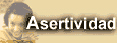 “...Es hablar claramente y honestamente, pedir lo que quieres y decir “no” a lo que no quieres. Es Usar un lenguaje amable, no ofensivo ni agresivo. Pero dejando claro lo que sientes y piensas.“Un compañero te dice idiota por pasar a llevarlo cuando está pintando su trabajo”:ACTIVIDADBIEN! Has avanzado, conversa con tus padres y hermanos. Deben escoger  UNA de estas situaciones y comentar una escena donde tengan que decir No  de forma asertiva, recuerda que el lenguaje debe ser sin ofensas, no agresivo, ni que cause daño en los demás, PERO SI debes demostrar seguridad, valentía en defender tu derecho a decir no.Situación 1: Mañana tienes una prueba y no has estudiado nada, tu vecino/a te invita a jugar con su grupo de amigos.Situación 2: Tu mejor amigo/a te dice que se escondan en el baño después del recreo para así no entrar a clases.Situación 3: El compañero/a de curso con quien siempre  juegas en los recreos, quiere jugar a la pinta, pero tú quieres jugar a la pelota.(Sólo deben escoger una de las situaciones planteadas comentarlas y pedir a su hijo(a) que actitud y respuesta entregaría ante esta situación, registrar en cuaderno de asignatura).Las actividades son con respuestas personales, por esta razón no va solucionario.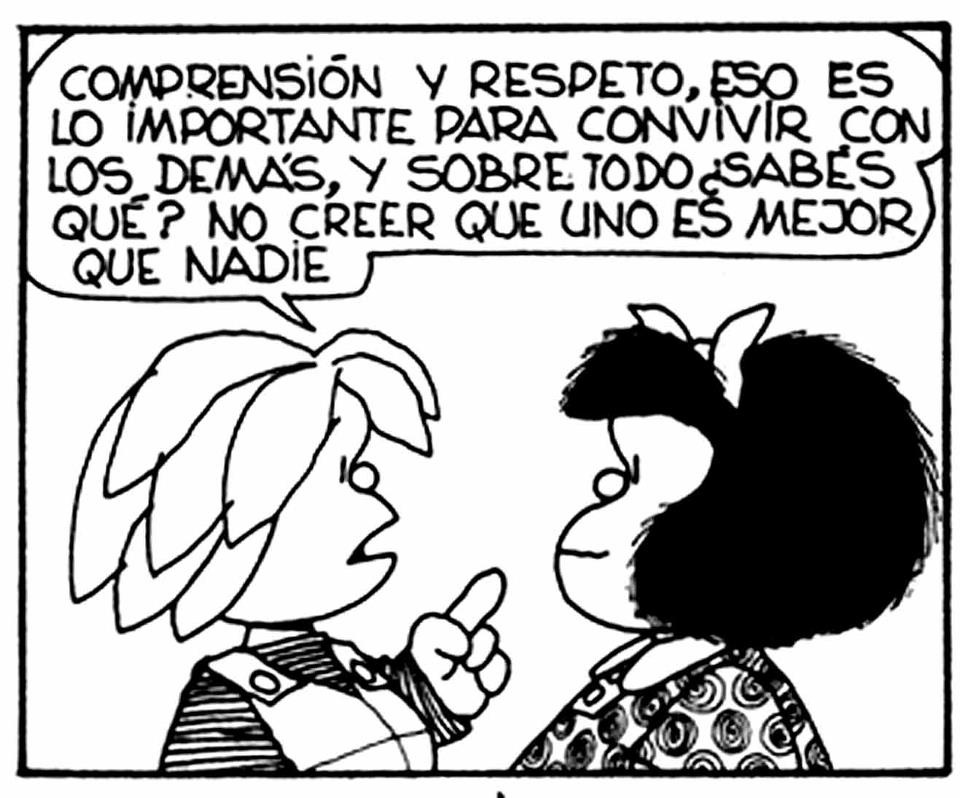 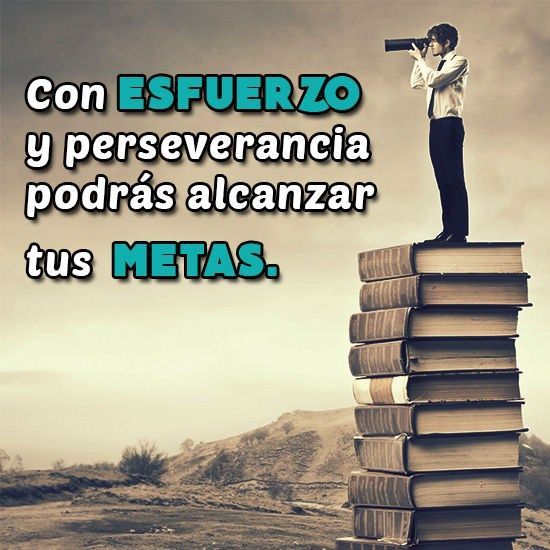 Una respuesta pasiva:           sí, soy tan torpeUna respuesta agresiva :      ¿y tú,? eres más idiota que yoUna respuesta asertiva:        Disculpa no fue mi intención, pero no soy idiota.